ПОЯСНИТЕЛЬНАЯ ЗАПИСКА     Рабочая программа составлена на основе следующих нормативных документов и методических рекомендаций: Федеральный закон от 29.12.2012 N 273-ФЗ (ред. от 03.07.2016) "Об образовании в Российской Федерации".Федеральный государственный стандарт начального общего образования (ФГОС НОО), утвержденного приказом Министерства образования и науки РФ от 06.10.2009г. № 373 (с изменениями от 26.11.2010 № 1241, от 22.09.2011 № 2357, от 18.12.2012г. № 1060, от 29.12.14г. № 1643, от 31.12.2015г. № 1576).Федеральный перечень учебников, рекомендуемых к использованию при реализации имеющих государственную аккредитацию образовательных программ начального общего, основного общего, среднего общего образования (Приказ Минпросвещения России от 28 декабря 2018 года № 345) с изм. и доп. (Приказ Минпросвещения России от 8 мая 2019 года № 233.) (Приказ Минпросвещения России от 20 мая 2020 г. № 254).Список учебников МАОУ Озерновская СОШ № 3 на 2023-2024 учебный год.Основная образовательная программа начального общего образования МАОУ Озерновская СОШ №3 на 2019-2023 гг.Учебный план начального общего образования для 1-4 классов МАОУ Озерновская СОШ № 3 на 2022-2023 учебный год.Годовой учебный календарный график МАОУ Озерновская СОШ №3 на 2023-2024 учебный год.СП 2.4.3648-20 «Санитарно-эпидемиологические требования к организациям воспитания и обучения, отдыха и оздоровления детей и молодёжи» (Постановление главного государственного санитарного врача Российской Федерации от 28.09.2020 года № 28).Изучение предмета «Музыка» в 3 классе направлено на достижение следующей цели - формирование основ духовно-нравственного воспитания школьников через приобщение к музыкальной культуре как важнейшему компоненту гармоничного развития личности.Для достижения этой цели необходимо организовать учебную деятельность обучаемых, направленную на решение следующих задач:привить интерес, любовь и уважение к музыке как предмету искусства;научить воспринимать музыку как важную часть жизни каждого человека;способствовать формированию эмоциональной отзывчивости, любви к окружающему миру;воспитывать и развивать нравственно-патриотические чувства: любви к Родине, уважения к ее истории и традициям;привить основы художественного вкуса;воспитывать эмоционально-ценностное отношение к музыкальному искусству;научить видеть взаимосвязи между музыкой и другими видами искусства (в первую очередь литературой и изобразительным искусством);обогатить знаниями о музыкальном искусстве;научить практическим умениям и навыкам в учебно-творческой деятельности;сформировать потребность в общении с музыкой.Общая характеристика курсаВ программе заложены возможности предусмотренного стандартом формирования у обучающихся общеучебных умений и навыков, универсальных способов деятельности и ключевых компетенций. В 3 классе в соответствии с предложенной программой реализуется содержание по теме «О чём рассказывает музыка». Здесь акцентируется проблема, связанная с многообразием содержания музыкальных произведений (музыкально-историческая тема, музыкально-патриотическая тема, духовная музыка). Кроме того, ряд внутренних тем освещает вопросы влияния содержания на музыкальную интонационность, на музыкальные формы (трёхчастная, вариации, рондо).Музыкальную основу программы составляют произведения композиторов-классиков, охватывающие временной диапазон от эпохи барокко до наших дней, народная музыка России и стран ближнего и дальнего зарубежья, образцы духовной музыки, а также значительно обновленный репертуар композиторов-песенников. Особо следует отметить, что песенный материал не столько выполняет вспомогательную, «иллюстративную» функцию, сколько играет самоценную смысловую роль в освоении содержания программы.Отбор музыкальных произведений осуществлен с учетом их доступности, художественной выразительности, очевидной образовательной и воспитательной направленности.Академический материал подобран в соответствии с реальной возможностью его освоения в рамках урочной деятельности; песенный репертуар дан в расширенном варианте с целью его вариативного использования.Ценностные ориентиры содержания предмета заключаются: в воспитании нравственного, ответственного, инициативного и компетентного человека;в формировании и воспитании у обучающихся веры в Россию, чувства личной ответственности за отечество;в формировании и воспитании чувства патриотизма и гражданской солидарности;в формировании и воспитании эстетического вкуса;в формировании основ музыкальной культуры;в воспитании эмоционально-ценностного отношения к искусству, музыке своего народа и музыке народов мира.Планируемые результатыВ результате освоения учебного предмета «Музыка» у обучаемых будут сформированы предметные, личностные результаты, а также метапредметные результаты (регулятивные, познавательные, коммуникативные универсальные учебные действия как основа умения учиться).Личностные результаты:наличие широкой мотивационной основы учебной деятельности, включающей социальные, учебно-познавательные и внешние мотивы;ориентация на понимание причин успеха в учебной деятельности;наличие учебно-познавательного интереса к новому учебному материалу и способам решения новой частной задачи;наличие основы гражданской идентичности личности в форме осознания «я» как гражданина России, чувства сопричастности и гордости за свою Родину, народ и историю, осознание ответственности человека за общее благополучие;наличие основы ориентации в нравственном содержании и смысле поступков как собственных, так и окружающих людей;наличие эмпатии как понимания чувств других людей и сопереживания им;выражение чувства прекрасного и эстетических чувств на основе знакомства с произведениями мировой и отечественной музыкальной культуры;наличие эмоционально-ценностного отношения к искусству;развитие этических чувств;позитивная самооценка своих музыкально творческих способностей.Метапредметные результаты:осуществление поиска необходимой информации для выполнения учебных заданий с использованием учебника для 3 класса;умение строить речевые высказывания о музыке (музыкальных произведениях) в устной и письменной форме (в соответствии с требованиями учебника для 3 класса);умение ориентироваться на разнообразие способов решения смысловых и художественно-творческих задач (в соответствии с требованиями учебника для 3 класса);умение использовать знаково-символические средства, представленные в нотных примерах учебника, для решения задач;владение основами смыслового чтения художественных и познавательных текстов; умение выделять существенную информацию из текстов разных видов;умение проводить простые аналогии и сравнения между музыкальными произведениями, а также произведениями музыки, литературы и изобразительного искусства по заданным в учебнике критериям;осуществление элементов синтеза как составление целого из частей (на примере материала междисциплинарных тем учебника для 3 класса);осуществление простых обобщений между отдельными произведениями искусства на основе выявления сущностной связи (на примере материала междисциплинарных тем учебника для 3 класса);подведение под понятие на основе существенных признаков музыкального произведения и их синтеза (в соответствии с требованиями учебника для 3 класса);наличие стремления находить продуктивное сотрудничество (общение, взаимодействие) со сверстниками при решении музыкально-творческих задач;участие в музыкальной жизни класса (школы).Предметные результаты:наличие интереса к предмету «Музыка». Этот интерес отражается в стремлении к музыкально-творческому самовыражению (пение, игра на детских музыкальных инструментах, участие в импровизации, музыкально-пластическое движение, участие в музыкально-драматических спектаклях);умение определять характер и настроение музыки с учетом терминов и образных определений, представленных в учебнике для 3 класса;знание имен выдающихся отечественных и зарубежных композиторов (П. Чайковский, В. А. Моцарт, Н. Римский-Корсаков, М. Глинка, А. Бородин, С. Прокофьев); умение соотносить простые образцы народной и профессиональной музыки;умение воспринимать музыку различных жанров, размышлять о музыкальных произведениях как способе выражения чувств и мыслей человека;наблюдение за процессом и результатом музыкального развития на основе сходства и различия интонаций, тем, образов (с учетом требований учебника для 3 класса);умение распознавать художественный смысл различных форм строения музыки (формы — трехчастная, рондо, вариации);знание музыкальных инструментов, входящих в группы струнных смычковых и деревянных духовых.Система оценки достижения планируемых результатов.На уроках музыки проверяется и оценивается качество усвоения обучаемыми программного материала. Учебная программа предполагает освоение обучающимися различных видов музыкальной деятельности: хорового пения, слушания музыкальных произведений, импровизацию.Слушание музыки: проверяется и оценивается умение обучаемых слушать музыкальные произведения, давать словесную характеристику их содержанию и средствам музыкальной выразительности, умение сравнивать, обобщать; знание музыкальной литературы.Учитывается:степень раскрытия эмоционального содержания музыкального произведения через средства музыкальной выразительности;самостоятельность в разборе музыкального произведения;умение учащегося сравнивать произведения и делать самостоятельные обобщения на основе полученных знаний.Хоровое пение.Для оценивания качества выполнения учениками певческих заданий необходимо предварительно провести индивидуальное прослушивание каждого ребёнка, чтобы иметь данные о диапазоне его певческого голоса.Учёт полученных данных, с одной стороны, позволит дать более объективную оценку качества выполнения учеником певческого задания, с другой стороны - учесть при выборе задания индивидуальные особенности его музыкального развития и, таким образом, создать наиболее благоприятные условия опроса. Так, например ,предлагая ученику исполнить песню, нужно знать рабочий диапазон его голоса и, если он не соответствует диапазону песни ,предложить ученику исполнить его в другой, более удобной для него тональности или исполнить только фрагмент песни: куплет, припев, фразу.Место учебного предмета в учебном плане.	В соответствии с Базисным учебным планом общеобразовательного учреждения в 3 классе на изучение учебного предмета «Музыка» отводится 34 часа в год, 1 час в неделю.Содержание программыКартины природы в музыке. (1ч.)Изобразительность в музыке. Картины природы в изобразительном искусстве и в музыке. Пространственные возможности в музыке. Симфонические картины. Выявление содержательной общности между музыкой, поэзией и живописью.Может ли музыка «нарисовать» портрет? (1ч.)Изобразительность в музыке. Музыкальный портрет и портрет в живописи. Выразительные возможности музыки в изображении портрета: тема, динамика (громкость), тембр, ритм, лад, регистр, движение мелодии. Определение «музыкального» в разных портретах.Сказка в музыке. (1ч.)Знакомство с музыкальными сказками. Выявление содержательной общности между музыкой, поэзией и живописью. Музыка может изображать, поэтому нужно уметь представить, «увидеть», о ком и о чем она рассказывает. Вариации. (1ч.)Основы музыкальной грамоты. Многообразие в единстве. Вариации - музыкальное произведение, состоящее из завершенной по форме темы и последующего ряда ее видоизмененных повторений в фактуре, ладе, тональности, гармонии, соотношении контрапунктирующих голосов, тембре (инструментовке). Вариации в балете - технически сложный сольный классический танец.«Дела давно минувших дней...». (1ч.)Русская музыка: народная и композиторская. Запев - начало хоровой песни, исполняемое одним или несколькими певцами. Запевала - певец, начинающий пение, подхватываемое хором. Ротный запевала. Голосистый запевала.«Здесь русский дух, здесь Русью пахнет...». (1ч.)Композитор А. П. Бородин. Творческое наследие А. П. Бородина. Показать на музыкальном примере гениальной музыки А. П. Бородина воплощение героико-исторической тематики родного Отечества. «Музыка Бородина, возбуждает ощущение силы, бодрости, света; в ней могучее дыхание, размах, ширь, простор; в ней гармоническое задорное чувство жизни...»«На Руси родной, на Руси большой не бывать врагу...». (1ч.)Героико-патриотическая тема в музыкальных произведениях. Кантата (итал. cantata, от лат, canto-пою) -крупное вокально-инструментальное произведение, обычно для солистов, хора и оркестра. Жанр вокально-инструментальной музыки. Встречаются кантаты торжественного, радостного, лирического, скорбного, повествовательного характера. История создания и содержание кантаты «Александр Невский» С. С. Прокофьева.Бег по кругу: рондо. (2ч.)Основы музыкальной грамоты.Рондо (от фр. rondean -круг, движение по кругу) -форма в музыке или пьеса, в основе которой лежит несколько раз повторяющаяся (не менее 3 раз) одна главная тема (рефрен), чередующаяся с отличающимися друг от друга эпизодами.Какими бывают музыкальные интонации. (3ч.)Основы музыкальной грамоты. Интонация - воплощение художественного образа в музыкальных звуках: совокупность и изменяемость высоты нот, на какие ноты произносятся слоги, фонемы; свойство человеческой речи и пения; связующее звено между разговорной речью и музыкальной. Интонация в музыке - это одно из важнейших средств достижения тонкого музыкального содержания. Зерно-интонация. Выразительность в музыкальных произведениях. Основы музыкальной грамоты. Интонация - воплощение художественного образа в музыкальных звуках. Выразительность в музыкальных произведениях.Знаки препинания в музыке. (1ч.)Основы музыкальной грамоты. Знаки препинания в словесной и музыкальной речи. Лига, цезура, синкопа. Музыкальное предложение: фраза, кода, фермата, затакт, модуляция, метр.«Мороз и солнце, день чудесный». (1ч.)Музыкальные средства выразительности: мелодия, лад, ритм, регистр, темп, динамика. Музыкальные образы, созданные композиторами по впечатлениям от природы.«Рождество Твое, Христе Боже наш...» (2ч.)Песенность в вокальном жанре. Церковное песнопение. Музыка Православной церкви как часть художественной культуры России.Колокольные звоны на Руси. (1ч.)В основе церковного колокольного звона лежит определенная мелодическая и ритмическая последовательность звуков, извлекаемых из различно настроенных колоколов.Музыка в храме. (1ч.)Песенность в вокальном жанре. Церковное песнопение. Музыка Православной церкви как часть художественной культуры России.Великие композиторы. М. И. Глинка. (1ч.)Великие композиторы. Великие произведения. М. И. Глинка - основоположник русской классической музыки. Знакомство с биографией и творчеством М. И. Глинки.Что такое патриотизм. (1ч.)Патриотизм - любовь, эмоциональное отношение к Родине, выражающееся в готовности служить ей и защищать ее от врагов. Патриотизм в музыкальных произведениях.Русский национальный герой Иван Сусанин. (1ч.)М. И. Глинка. Первая народная опера «Иван Сусанин» («Жизнь за царя»). История создания оперы. Либретто. Музыкальная драматургия, содержание и музыкальные характеристики героев.Прощай, Масленица! (1ч.)Роль праздников в жизни людей. Календарные праздники. Музыкальный фольклор как особая форма самовыражения. Музыка в народных обрядах и обычаях. Народные музыкальные игры.Музыкальная имитация. (2ч.)Имитация - повторение темы или мелодического оборота в каком-либо голосе музыкального произведения непосредственно вслед за другим голосом. Полифония.Композиторы детям. (1ч.)Великие композиторы-классики, сочинявшие музыку для детей: П. И. Чайковский, Н. А. Римский-Корсаков, С. С. Прокофьев, В.-А. Моцарт и др. Слушание и анализ музыкальных произведений.Картины, изображающие музыкальные инструменты. (1ч.)Музыкальные инструменты. Виды оркестров. Живописные полотна с изображением музыкальных инструментов и исполнителей.Жизнь и творчество Р. Шумана. (1ч.)Изучение развития музыки на примере произведений Ф. Шуберта. Ладовое развитие музыки. «Жизненные правила юного музыканта». Музыка немецкого романтизма в творчестве Р. Шумана.Струнные смычковые инструменты. (1ч.)Музыкальные смычковые инструменты (виола, скрипка, альт, виолончель, контрабас). Виды оркестров: симфонический, эстрадный, джазовый, духовой, парадных инструментов.С. Прокофьев. Симфоническая сказка «Петя и волк». (2ч.)Жанры музыки. Великие композиторы. Великие произведения. Музыкальная характеристика действующих лиц. Музыкальные инструменты в роли героев и действующих лиц симфонической сказки С. Прокофьева «Петя и волк».Песни о войне. День Победы. (1ч.)Познакомить с фронтовыми песнями, их жанрами, тематикой, особенностями. Рекрутская песня - единство противоположных мотивов: патриотического и бытового.Легко ли быть музыкальным исполнителем? (1ч.)Исполнитель - музыкант-инструменталист или певец, исполняющий музыкальное произведение или отдельную партию в опере, хоре, оркестре.Выдающиеся музыканты-исполнители. (1ч.)Музыкальное исполнительство. Знакомство с выдающимися отечественными музыкантами-исполнителями - пианистом С. Рихтером и певцом И. Козловским. Слушание произведений в исполнении С. Рихтера и И. Козловского.Концертные залы мира. (1ч.)Большой зал Московской консерватории им. П. Чайковского. Золотой зал музыкального собрания (Вена). Кода — дополнительный раздел, возможный в конце музыкального произведенияУЧЕБНО-ТЕМАТИЧЕСКИЙ ПЛАНУЧЕБНО – МЕТОДИЧЕСКИЙ КОМПЛЕКС ПО ПРОГРАММЕ В.В. АЛЕЕВУчебник «Музыка» 3 класс В.В. Алеев, Т.И. Науменко, Т.Н. Кичак (Издательство М.: Дрофа 2017 г.)Календарно – тематическое планирование по музыке в 3 классе (34 часа; 1 ч. в неделю, 1*34=34 ч.)Спецификацияконтрольных измерительных материалов для проведенияпромежуточной аттестациив форме теста по музыкедля 3 класса1. Назначение тестаДиагностическая работа проводится с целью определения уровня усвоения учащимися 3-х классов предметного содержания курса музыки по программе начальной школы и выявления элементов содержания, вызывающих наибольшие затруднения.Задачи:•выявление уровня овладения знаниями, умениями, навыками, предусмотренными стандартом по музыке;•выявление уровня сформированности учебных действий;выявление уровня сформированности навыков самоконтроля при выполнении учебных заданий2. Условия проведения тестаПри проведении теста предусматривается строгое соблюдение порядка организации и проведения промежуточной аттестации.Ответы учащиеся записывают в бланк тестирования.3. Время выполнения тестаНа выполнение всей работы отводится 45 минут.4. Содержание и структура тестаСостоит из одного варианта. Вариант теста состоит из 17 заданий:  задания А 1- А 9 с выбором одного верного ответа из четырех предложенных,  задания В 1 и В 2 на знание музыкальных терминов, ответ- слово, задание В 3 соединить между собой цепочки авторов и музыкальных произведений, ответ- слово, задание В 4 - написать ноты, задание В 5  определить жанры, ответ- слово, задание В 6 - запись слов,    задание В 7- написать названия музыкальных инструментов, задание В 8 - написать название предмета, изображенного на рисунке.  В варианте представлены как задания базового уровня сложности, так и задания повышенного уровня сложности. Структура теста: 2 раздела- А и В.  Раздел А содержит 9 заданий с выбором ответа (из четырёх вариантов ответа, среди которых, только один является верным. Раздел В содержит 8 заданий в которых ответом будут служить развернутые ответы. Дополнительные материалы и инструменты: цветные карандаши. Содержание теста охватывает учебный материал по музыке, изученный в 3 классе.5. Распределение заданий диагностической работы по содержанию и проверяемым умениямПроверочные материалы включают основные элементы содержания курса музыки начальной школы.        Распределение заданий по основным содержательным блокам учебного курса представлено в таблице:6. Перечень проверяемых умений представлен в таблице7. Проверяемые элементы содержания диагностической работы по музыке для 3-х классов8. Система оценивания заданий и теста в целом Задания А1- А 9 с выбором ответа оцениваются в 0 или 1 балл. Задания с развернутым ответом В 1- В 2 оцениваются в 0 или 2 балла, а задания с развернутым ответом В 3- В 8 оцениваются в 0 или 4 балла. Максимальный тестовый балл за выполнение всей работы –37 балл.Ответы на тестЧасть АЧасть ВЗа выполнение контрольной работы учащиеся получают отметки по пятибалльной шкале.Перевод тестовых баллов в школьные отметкиЗа каждое верно выполненное задание из I  части ставится 1 балл,  за каждое верно выполненное задание из II части- В1, В2 ставится 2 балла,  а в заданиях В3-  В8  ставится 4 балла, при допущении ошибки- 0 баллов.Тест по музыкедля промежуточной аттестации обучающихся 3 классаДата проведения____________________________________________Фамилия, имя_____________________________________________ИНСТРУКЦИЯ ДЛЯ УЧАЩИХСЯПрочитай внимательно задание, выбери ответ из нескольких предложенных и обведи цветным карандашом букву, стоящую рядом с ответом, который ты считаешь верным. Если ты не знаешь, как выполнить задание, пропусти его и переходи к следующему. Если останется время, ты можешь ещё раз попробовать выполнить пропущенные задания.Если ты ошибся и хочешь исправить свой ответ, то зачеркни квадрат и закрась тот квадрат, который считаешь верным.На выполнение работы отводится 45 минут.Желаем успеха!      А 1. Инструмент симфонического оркестра:             а) ложки, б) флейта, в) баян, г) бубен       А 2.   Инструмент русского народного оркестра:              а) балалайка, б) гобой, в) валторна, г) флейта.      А 3.  Значок, с помощью которого записывают музыку:             а) нота, б) рондо, в) баритон, г) романс.      А 4.  Музыкальный спектакль, в котором персонажи танцуют под музыку оркестра:            а) опера, б) увертюра, в) балет, г) соната.       А 5.  Музыкальный спектакль, в котором персонажи  поют и танцуют под музыку оркестра:           а) балет, б)вальс, в) опера, г) увертюра.     А 6. Сочинитель музыки            а) актёр, б) слушатель, в) певец, г) композитор             А 7. Руководитель оркестра             а) солист, б) слушатель, в) скрипач, г) дирижёр      А 8.  Главный герой этой оперы – новгородский купец и путешественник, гусляр:            а) «Снегурочка», б) «Руслан и Людмила», в) «Иван Сусанин», г) «Садко»   А 9. Этот музыкальный термин переводится как «начало», «открытие»          а) увертюра, б) лад, в) ) мелодия , г) ритм      В 1. Что обозначает слово:         а)    «пиано»  ____________                          б)   «форте» ________________              В 2. Как называется инструмент состоящий из двух слов  «пиано»  и «форте»В 3. Установите соответствие между композиторами и их произведениямиа) М.И Глинка                                                    «Снегурочка»б) П.И. Чайковский                                            «Руслан и Людмила»в) Н.А.Римский-Корсаков                                «Детский альбом»       В 4. Назовите  ноты  изображенные  на  нотных   линеечках.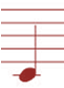 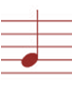 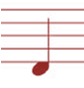 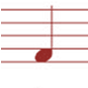 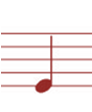 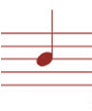                               1                            2.                              3.                         4.                               5.                              6.       В 5. Определите  музыкальные  жанры   (танец, марш и песня).   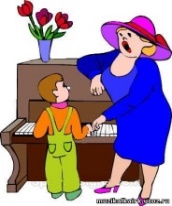 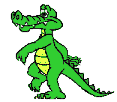 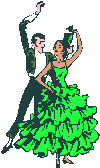                                                           1.                                                 2.                                          3.        В 6. Придумай и запиши  слова,  в которых встречаются  ноты:     «РЕ», «ЛЯ», «ДО» _______________________________________________________        В 7. Подпишите названия музыкальных инструментов.      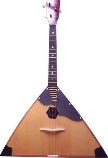 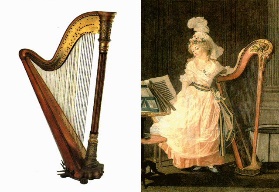 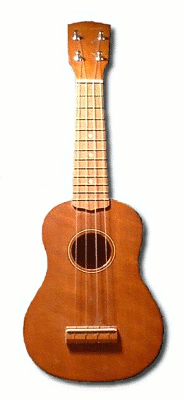 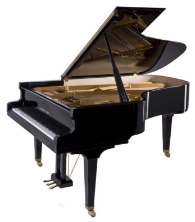        1.               2.                     3.                       3.        В 8. Что это?  ___________________________________________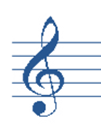 Бланк ответаДата:Класс_____________Фамилия, имя_______________________________________Часть А Часть В№ п/пНаименование темыВсегочасов1Представления о музыке 34               Всего часов               Всего часов34 ч.№
п/пТема урокаКол-во часовДатаОсваиваемые универсальныеучебные действияКартины природы в музыке.1Регулятивные: понимать учебную задачу раздела и данного урока, стремиться их выполнить; устанавливать соответствие полученного результата поставленной цели; оценивать свои достижения на уроке. Познавательные: анализировать информацию учебника осуществлять её сбор и поискКоммуникативные: работать со взрослыми: извлекать из различных источников (интервью с родителями, работниками музеев, библиотек, диалог с учителем) сведения о средствах музыкальной выразительности.Может ли музыка «нарисовать» портрет?1Регулятивные: понимать учебную задачу урока и стремиться её выполнить; осуществлять контроль и коррекцию при работе в паре.Познавательные: осуществлять поиск, сравнение и анализ информации;; сравнивать с помощью фотографий и по личным наблюдениям характер и настроение музыкиКоммуникативные: работать в паре: определять общую цель и пути ее достижения; осуществлять взаимный контрольСказкав музыке.1Регулятивные: понимать учебно-практическую задачу по выполнению проекта и стремиться ее выполнить; распределять обязанностиПознавательные: подбирать фотографии (картинки, открытки) или фотографировать осень в родном городе. Коммуникативные: распределять обязанности по выполнению работы; проводить экскурсию в осенний лес осуществлять взаимный контроль.Вариации.1Регулятивные: понимать учебную задачу урока и стремиться её выполнить; оценивать отношение людей к музыкальным произведениям, свои достижения на уроке и достижения других обучаемых.Познавательные: приводить примеры объектов природы и предметов декораций оперы Римского-Корсакова.Коммуникативные: проявлять активность во взаимодействии для решения коммуникативных и познавательных задач; слушать собеседника; вести устный диалог.«Дела давно минувших дней...»1Регулятивные: понимать учебную задачу раздела и данного урока, стремиться их выполнить; осуществлять самопроверку; оценивать свои достижения.Познавательные: классифицировать музыкальные жанры; анализировать; формулировать выводы из изученного материала.Коммуникативные: работать в группе: обсуждать свои выводы; формулировать свои затруднения; осуществлять само- и взаимопроверку.«Здесь русский дух, здесь Русью пахнет...»1Регулятивные: понимать учебную задачу данного урока, стремиться её выполнить; преобразовывать практическую задачу в познавательную Познавательные: анализировать иллюстрации; осуществлять поиск и обработку информации; устанавливать причинно-следственные связи.Коммуникативные: задавать вопросы необходимые для организации собственной деятельности и сотрудничества с партнёром.«На Руси родной, на Руси большой не бывать врагу...»1Регулятивные: понимать учебную задачу данного урока, стремиться её выполнить; устанавливать соответствие полученного результата поставленной цели (определение лада); формулировать выводы.Познавательные: сопоставлять альтернативное звучаниеКоммуникативные: осуществлять взаимный контроль; адекватно оценивать собственное поведение и поведение окружающих; работать в паре.Бег по кругу: рондо.2Регулятивные: понимать учебные задачи, стремиться их выполнить; оценивать результаты своих достижений.Познавательные: самостоятельно выделять и формулировать познавательную цель; устанавливать аналогии; обобщать и обрабатывать информацию; определять ноты с помощью нотного стана.Коммуникативные: строить монологическое высказывание; адекватно оценивать собственное поведение и поведение окружающих.Какимибываютмузыкальные интонации.3Регулятивные: понимать учебную задачу данного урока, стремиться её выполнить; осуществлять самопроверку; формулировать выводы; отвечать на итоговые вопросы; оценивать свои достижения на уроке.Познавательные: сопоставлять стили нотного стана и манеру написания нот.Коммуникативные: работать со взрослыми; обращаться за помощью; формулировать свои затруднения; задавать вопросы.Знакипрепинанияв музыке.1Регулятивные: понимать учебные задачи, стремиться их выполнить; оценивать результаты своих достижений.Познавательные: самостоятельно выделять и формулировать познавательную цель; устанавливать аналогии; обобщать и обрабатывать информацию; определять ноты с помощью нотного стана.Коммуникативные: строить монологическое высказывание; адекватно оценивать собственное поведение и поведение окружающих.«Мороз и солнце, день чудесный».1Регулятивные: понимать учебную задачу данного урока, стремиться её выполнить; преобразовывать практическую задачу в познавательную Познавательные: анализировать иллюстрации; осуществлять поиск и обработку информации; устанавливать причинно-следственные связи.Коммуникативные: задавать вопросы необходимые для организации собственной деятельности и сотрудничества с партнёром.«Рождество Твое, Христе Боже наш...».2Регулятивные: понимать учебную задачу, стремиться её выполнить; составлять план и последовательность действий; предвосхищать результат.Познавательные: ставить и формулировать проблемы; использовать общие приёмы решения задач; моделировать; оценивать информацию (оценка достоверности).Коммуникативные: аргументировать свою позицию и координировать её с позициями партнёров в сотрудничестве при выработке общего решения в совместной деятельности; формулировать собственное мнение.Колокольные звоны на Руси.1Регулятивные: понимать учебную задачу урока и стремиться её выполнить; осуществлять контроль и коррекцию при работе в паре.Познавательные: осуществлять поиск, сравнение и анализ информации; сравнивать с помощью фотографий и по личным наблюдениям характер и настроение музыки.Коммуникативные: работать в паре: определять общую цель и пути ее достижения; осуществлять взаимный контроль.Музыка в храме.1Регулятивные: понимать учебно-практическую задачу по выполнению проекта и стремиться ее выполнить; распределять обязанности.Познавательные: самостоятельно выделять и формулировать познавательную цель; устанавливать аналогии; обобщать и обрабатывать информацию.Коммуникативные: распределять обязанности по выполнению работы; осуществлять взаимный контроль.Великие композиторы. М. И. Глинка.1Регулятивные: понимать учебную задачу урока и стремиться её выполнить; оценивать отношение людей к музыкальным произведениям, свои достижения на уроке и достижения других обучаемых.Познавательные: самостоятельно выделять и формулировать познавательную цель; устанавливать аналогии; обобщать и обрабатывать информацию; определять ноты.Коммуникативные: проявлять активность во взаимодействии для решения коммуникативных и познавательных задач.Что такое патриотизм.1Регулятивные: понимать учебную задачу раздела и данного урока, стремиться их выполнить; осуществлять самопроверку; оценивать свои достижения на уроке. Познавательные: классифицировать музыкальные жанры; анализировать; формулировать выводы из изученного материала.Коммуникативные: работать в группе: обсуждать свои выводы; формулировать свои затруднения; осуществлять само и взаимопроверку.Русский национальный герой Иван СусанинМ. И. Глинка.1Регулятивные: понимать учебную задачу данного урока, стремиться её выполнить; преобразовывать практическую задачу в познавательную Познавательные: анализировать иллюстрации; осуществлять поиск и обработку информации; устанавливать причинно-следственные связи.Коммуникативные: задавать вопросы необходимые для организации собственной деятельности и сотрудничества с партнёром.Прощай, Масленица!1Регулятивные: понимать учебную задачу данного урока, стремиться её выполнить; устанавливать соответствие полученного результата поставленной цели (определение лада); формулировать выводы.Познавательные: сопоставлять альтернативное звучаниеКоммуникативные: осуществлять взаимный контроль; адекватно оценивать собственное поведение и поведение окружающих; работать в паре.Музыкальная имитация.2Регулятивные: понимать учебные задачи, стремиться их выполнить; оценивать результаты своих достижений.Познавательные: самостоятельно выделять и формулировать познавательную цель; устанавливать аналогии; обобщать  и обрабатывать информацию; Коммуникативные: строить монологическое высказывание; адекватно оценивать собственное поведение и поведение окружающих. Композиторы детям.1Регулятивные: понимать учебную задачу данного урока, стремиться её выполнить; осуществлять самопроверку; формулировать выводы; отвечать на итоговые вопросы; оценивать свои достижения на уроке.Познавательные: сопоставлять стили и манеру главных героев.Коммуникативные: работать со взрослыми; обращаться за помощью; формулировать свои затруднения; задавать вопросы.Картины, изображающие музыкальные инструменты.1Регулятивные: понимать учебную задачу данного урока, стремиться её выполнить; составлять план и последовательность действий; устанавливать соответствие полученного результата поставленной цели.Познавательные: самостоятельно выделять и формулировать познавательную цель; устанавливать аналогии; обобщать и обрабатывать информацию; определять ноты с помощью нотного станаКоммуникативные: строить понятные для партнёра высказывания.Жизнь и творчество Р. Шумана.1Регулятивные: понимать учебные задачи, стремиться их выполнить; оценивать результаты своих достижений.Познавательные: самостоятельно выделять и формулировать познавательную цель; устанавливать аналогии; обобщать и обрабатывать информацию; Коммуникативные: строить монологическое высказывание; адекватно оценивать собственное поведение и поведение окружающих.Струнныесмычковые инструменты.1Регулятивные: понимать учебные задачи, стремиться их выполнить; оценивать результаты своих достижений.Познавательные: самостоятельно выделять и формулировать познавательную цель; устанавливать аналогии; обобщать и обрабатывать информацию; Коммуникативные: строить монологическое высказывание; адекватно оценивать собственное поведение и поведение окружающих.С. Прокофьев. Симфоническая сказка «Петя и волк».2Регулятивные: понимать учебную задачу данного урока, стремиться её выполнить; преобразовывать практическую задачу в познавательную Познавательные: анализировать иллюстрации; осуществлять поиск и обработку информации; устанавливать причинно-следственные связи.Коммуникативные: задавать вопросы необходимые для организации собственной деятельности и сотрудничества с партнёром.Песни о войне. День Победы.1Регулятивные: понимать учебную задачу данного урока, стремиться её выполнить; вносить необходимые коррективы в действие после его завершения на основе его оценки и учёта сделанных ошибок.Познавательные: узнавать, называть и определять тембра музыкальных инструментовКоммуникативные: проявлять активность во взаимодействии для решения коммуникативных и познавательных задач; конструктивно работать в паре.Легко ли быть музыкальным исполнителем?1Регулятивные: понимать учебную задачу раздела и данного урока, стремиться их выполнить; устанавливать соответствие полученного результата поставленной цели; оценивать свои достижения на уроке. Познавательные: анализировать информацию учебника осуществлять поиск и сбор информации.Коммуникативные: работать со взрослыми: извлекать из различных источников (интервью с родителями, работниками музеев, библиотек, диалог с учителем) сведения о любимых произведениях.Выдающиеся музыканты-исполнители.1Регулятивные: понимать учебные задачи, стремиться их выполнить; оценивать результаты своих достижений.Познавательные: самостоятельно выделять и формулировать познавательную цель; устанавливать аналогии; обобщать и обрабатывать информацию; Коммуникативные: строить монологическое высказывание; адекватно оценивать собственное поведение и поведение окружающих.Концертные залы мира.1Регулятивные: понимать учебную задачу данного урока, стремиться её выполнить; оценивать свои достижения на уроке; выбирать действия в соответствии с поставленной задачей и условиями её реализации.Познавательные: моделировать ситуации общения, встречающиеся в различных жизненных обстоятельствах; устанавливать причинно-следственные связи.Коммуникативные: разрешать конфликты на основе учёта интересов и позиций всех участников; оказывать в сотрудничестве взаимопомощь.№Содержательные блокиЧисло заданий в варианте1Элементарные сведения о музыке32Средства музыкальной выразительности13Музыкальные инструменты44Музыкальные жанры15Музыкальная форма16Музыкальный образ17Характер музыки18Интонационно-образная природа музыки19Стилевая основа музыки110Возможности музыкальных форм в воплощении музыкального образа и его развития111Характерные черты различных направлений в музыке2№ п/пБлоки проверяемых умений1Знание музыкальных инструментов, их тембров и выразительных возможностей2Знание музыкальных жанров3Знание музыкальных форм4Знание средств музыкальной выразительности5Умение анализировать и характеризовать музыкальный образ6Умение находить соответствие содержания музыки и её выразительных средств7Уметь производить целостный анализ музыкального произведения8Уметь создавать в воображении музыкальные композиции9Знание произведений русской и зарубежной классикиКодПроверяемые элементы содержанияВ 4В   В 8В 1Элементарные сведения о музыкеА 8Средства музыкальной выразительностиА 1А 2В 7В 2Музыкальные инструментыВ 5Музыкальные жанрыА 9Музыкальная формаА 3Музыкальный образА 7Характер музыкиВ 6Интонационно-образная природа музыкиА 4Стилевая основа музыкиА 5Возможности музыкальных форм в воплощении музыкального образа и его развитияВ 3А 6Характерные черты различных направлений в музыкеА 1А 2А 3А 4А 5А 6А 7А 8А 9баааггггаВ 1В 2В 3В 4В 5В 6В В 8пиано-тихофорте- громкоФортепианоМ. И. Глинка опера «Руслан и Людмила», П. И. Чайковский «Детский альбом» Н. А. Римский – Корсаков  опера «Снегурочка»До, соль, ре,фа,ми,сиПесня. Марш. ТанецДоля, река, дом, крекет, доска, доктор, ремонт, рельсыБалалайка арфа, гитара, рояльСкрипичный ключА 1А 2А 3А 4А 5А 6А 7А 8А 9В 1В 2В 3В 4В 5В 6В 7В 8